16. august 2018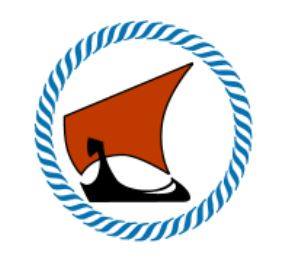 Bestyrelsesmøde 5/2018 i sejlklubbenTid og sted: Mødetid: Torsdag 16. august, kl. 1700 i Virksund Sejlklub. Dagsorden1. Godkendelse af referat fra bestyrelsesmøde 4/2018. Opfølgning fra referat:Referat godkendt.2. Godkendelse af dagsorden for møde 5/2018 Godkendt3. Information fra formandenVibeke valgt som ny kasserer.Nu er der etableret en samlet forsikringsordning for alle klubbens joller og udstyr hos First. De gamle forsikringer er opsagt.Kenneth undersøger mulighed for oprettelse af dokumenthåndtering (digitalt arkiv) i skyen til foreningens administration. Alle i bestyrelse skal have læse-/skriveadgang heri.Inventarliste oprettes og gemmes i arkivet (Per).Joller fra Hjarbæk placeres nu i Virksund og Torben Laier bliver ungdomsaktiv i vores forening. Der sejles nu også hver lørdag formiddag.Der indkøbes tre jollepresenninger og et jolleror til Tera jollerne.Fire ringeste optimistjoller er blevet kasseret og kørt væk.Der lægges et par Tera joller ned til Nørresø hos FDF’ernes anlæg m.h.p. at intensivere samarbejde med ungdomsafdeling i Viborg og få flere unge og børn til at interessere sig for sejlsport omkring Viborg.Klubbens joller og udstyr afmærkes og klubbens udarbejder ny materialeliste. Per har indvilliget i at stå for denne del af arbejdet.Carsten kontakter Louise og Thomas Holgaard ang. foredrag i vinter.Jolle kapsejladsarrangement kører planmæssigt på lørdag.Åbent Hus for havkajakklub og ungdomsafdeling lørdag 16. juni havde ikke umiddelbart nogen særlig effekt. Indsats bør lægges på andre aktiviteter fremover.Praktisk duelighedsundervisning afsluttede i juni. Alle bestod. Flere er interesserede i at deltage i kursus den kommende vinter. Man kan læse mere om duelighedsundervisning på www.virksundsejlklub.dk Kommende aktiviteter: Rotholm Rundt, Havnefest 18. august, Jolle Race 18. august, Mandetur 12. til 16. september, Fjordfræseren 8. september og DJS Cup 22. september.4. Orientering om økonomisk status (kasserer). Budget og regnskab blev fremlagt. Regnskabet stemmer.Nu er der 101 medlemmer og målsætningen for sejlklubben var ved sæsonstart 100 medlemmer, hvilket nu er nået.Ved brug af MobilePay SKAL Vibeke orienteres om overførslen (hvem har betalt og for hvad) så beløb kan registreres rigtigt.  Referencer til sejlklubbens Mobile Pay nummer på hjemmeside fjernes.Vibeke laver i løbet af de kommende måneder udgifts-/indtægtsanalyse.Vibeke laver opfølgning af kontingentrestancer tidligt på året inden sæsonen starter.Vibeke laver skema til registrering af bestillinger i caféen. (lægges på det ”nye” dokumenthåndteringsarkiv når dette er etableret).5. Behandling af indkomne sager.5.1. Mulige vinteraktiviteter. Mulig ny aktivitet i 2019: Kapsejladskursus i weekend evt i samarbejde med DS i maj.Motorkursus ved Carsten og Claus arrangeres i vinter.Emnet tages op på næste møde og program fastlæggges.5.2. Ansøgning om puljemidler fra DIF/DGI. Projekt vedr. sikkerhedspakke og jollevogn. Ikke afsluttet, tages op på næste møde.5.3. Sponsorinitiativ (Susanne). Udskydes til næste møde. 5.4. Klubkontingent Drøftelse om fast og differentierede kontingentmodeller. Tages evt. op senere efter udgifts-/indtægtsanalysen.5.5. Køb af brugt båd. Brugte H-både, som er til salg vurderes i oktober. Kører som planlagt.5.7. Slibemaskine og støvsuger To muligheder – 3M ca.15.000 kr. og anden leverandør ca. 13.000 kr. Per arbejder videre med anskaffelse og laver oplæg til regler omkring brug.5.8. Status mentorordning Fungerer ikke helt som ønsket – Carsten får ingen meldinger fra havnen. Carsten og Gerda (kasserer i havnen) må søge at få ordningen til at fungere bedre. Tiltag blev drøftet.5.9. Forespørgsel fra turudvalg om donering af 2000 kr. til mandetur. Sejlklubben har p.t. ikke midler til et sponsorat.6. Bordet rundt Fremover holder vi bestyrelsesmøde kl. 18.00.Formanden bevilges 500 kr. til diverse udgifter omkring hjemmeside etc.Til næste møde bedes alle læse vedtægterne med et kritisk øje. Vedtægterne behandles på mødet med henblik på at forberede evt. ændringer på næste generalforsamling.7. Eventuelt.Intet.Næste bestyrelsesmøde er 11. september 2018. De foreløbige tidspunkter for resterende bestyrelsesmøder i 2018 er 25. oktober og 6. december.  Herudover planlægger sejlklubben at afholde Nytårskur 9. januar 2019.